 St. Patrick’s NS; 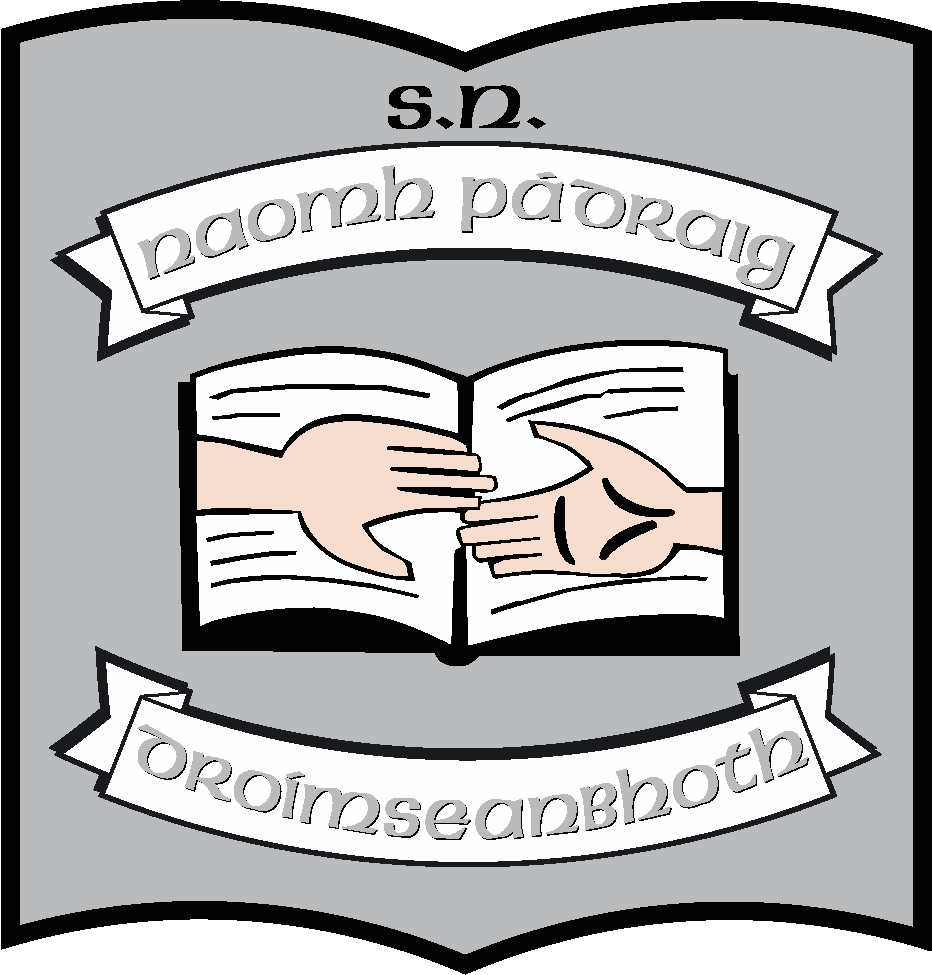 School Mission Statement                             Pupils’ Mission Statement:St. Patrick’s N.S. is a Catholic school where all children are welcome. It is a happy, safe place where friendship and learning are very important. Our School  Motto:Friendship and learningCairdeas agus foghlaim